SADIKU FAITH OYINDAMOLA16MHS03030ASSIGNMENT 3Code(Matrix Inverse Method):commandwindowclearclcformat short gB =[4; 20; -15; -3; 16; -27]  a=  [ 1     1    -2    1     3    -1       2    -1     1     2     1    -3       1     3    -3    -1     2     1       5     2    -1    -1     2     1      -3    -1     2     3     1     3       4     3     1    -6    -3    -2]g = inv(a)T =g*BCommand window(Matrix Inverse Method):B =     4    20   -15    -3    16   -27a =     1     1    -2     1     3    -1     2    -1     1     2     1    -3     1     3    -3    -1     2     1     5     2    -1    -1     2     1    -3    -1     2     3     1     3     4     3     1    -6    -3    -2g =     -0.30282      0.15493     0.084507      0.19718     -0.10563    -0.098592      -0.5493       0.5446      0.81221     -0.21596      0.23474      0.10798      0.33099    -0.037559     -0.26291   -0.0023474      0.32864      0.25117     -0.91549      0.68545      0.79812     -0.08216    0.0023474     -0.20892       1.0915     -0.53521     -0.74648     0.091549       0.1831      0.20423     -0.15493     -0.14554    -0.018779       0.1784     0.023474    -0.089202T =            1           -2            3            4            2           -1Code(Gauss Elimination):commandwindowclearclcformat short gB =[4; 20; -15; -3; 16; -27];a =    [ 1     1    -2     1     3    -1     2    -1     1     2     1    -3     1     3    -3    -1     2     1     5     2    -1    -1     2     1    -3    -1     2     3     1     3     4     3     1    -6    -3    -2]F1a =[a(2,1)/a(1,2)]F2a=[a(3,1)/a(1,2)]F3a=[a(4,1)/a(1,2)]F4a=[a(5,1)/a(1,2)]F5a=[a(6,1)/a(1,2)]a =[1                          1                                -2                            1                               3                                -1     a(2,1)-(F1a*a(1,1))     a(2,2)-(F1a*a(1,2))            a(2,3)-(F1a*a(1,3))           a(2,4)-(F1a*a(1,4))        a(2,5)-(F1a*a(1,5))         a(2,6)-(F1a*a(1,6))     a(3,1)-(F2a*a(1,1))     a(3,2)-(F2a*a(1,2))            a(3,3)-(F2a*a(1,3))           a(3,4)-(F2a*a(1,4))        a(3,5)-(F2a*a(1,5))         a(3,6)-(F2a*a(1,6))    a(4,1)-(F3a*a(1,1))     a(4,2)-(F3a*a(1,2))            a(4,3)-(F3a*a(1,3))           a(4,4)-(F3a*a(1,4))        a(4,5)-(F3a*a(1,5))         a(4,6)-(F3a*a(1,6))    a(5,1)-(F4a*a(1,1))     a(5,2)-(F4a*a(1,2))            a(5,3)-(F4a*a(1,3))           a(5,4)-(F4a*a(1,4))        a(5,5)-(F4a*a(1,5))         a(5,6)-(F4a*a(1,6))     a(6,1)-(F5a*a(1,1))     a(6,2)-(F5a*a(1,2))            a(6,3)-(F5a*a(1,3))           a(6,4)-(F5a*a(1,4))        a(6,5)-(F5a*a(1,5))         a(6,6)-(F5a*a(1,6))]  b1=4; b2=20;b3=-15;b4=-3;b5=16;b6=-27;  b2a= b2-((F1a)*b1), b3a=b3-((F2a)*b1) b4a= b4-((F3a)*b1) ,b5a=b5-((F4a)*b1) ,b6a=b6-((F5a)*b1)%  A = [2 -1 1%       1 2 -1%       1 -1 2]% x = [x1; x2; x3]% B = [-1; 6; -3]% C = [0 A(1,2)/A(1,1) -A(1,3)/A(1,1)%     -A(2,1)/A(2,2) 0 -A(2,3)/A(2,2)%     -A(3,1)/A(3,3) A(3,2)/A(3,3) 0]% D =[B(1,1)/A(1,1);B(2,1)/A(2,2);B(3,1)/A(3,3)]% X=[0;0;0]% X= (C*X)+DAa=[1  1 -2  1   3 -1    0 -3  5  0  -5 -1    0  2 -1 -2  -1  2    0 -3  9 -6  -13 6    0  2 -4  6   10 0    0 -1  9 -10 -15 2] F2=[Aa(3,2)/Aa(2,2)] F3=[Aa(4,2)/Aa(2,2)] F4=[Aa(5,2)/Aa(2,2)] F5=[Aa(6,2)/Aa(2,2)] A2 =[1                         1                 -2                            1                   3                     -1      0                         -3                  5                            0                   -5                     -1      0        Aa(3,2)-(F2*Aa(2,2))     Aa(3,3)-(F2*Aa(2,3))    Aa(3,4)-(F2*Aa(2,4))   Aa(3,5)-(F2*Aa(2,5))         Aa(3,6)-(F2*Aa(2,6))     0        Aa(4,2)-(F3*Aa(2,2))     Aa(4,3)-(F3*Aa(2,3))    Aa(4,4)-(F3*Aa(2,4))   Aa(4,5)-(F3*Aa(2,5))         Aa(4,6)-(F3*Aa(2,6))     0        Aa(5,2)-(F4*Aa(2,2))     Aa(5,3)-(F4*Aa(2,3))    Aa(5,4)-(F4*Aa(2,4))   Aa(5,5)-(F4*Aa(2,5))         Aa(5,6)-(F4*Aa(2,6))     0        Aa(6,2)-(F5*Aa(2,2))     Aa(6,3)-(F5*Aa(2,3))    Aa(6,4)-(F5*Aa(2,4))   Aa(6,5)-(52*Aa(2,2))         Aa(6,6)-(F5*Aa(2,6))] b3aa =b3a-(F2*b2a) b4aa =b4a-(F3*b2a) b5aa =b5a-(F4*b2a) b6aa =b6a-(F5*b2a) Aaa=[1  1 -2     1     3    -1      0 -3  5     0    -5    -1      0  0 7/3   -2  -13/3  4/3      0  0  4    -6   -8      7      0  0 -2/3   6   20/3  -2/3      0  0  22/3 -10 -40/3   7/3] F33=[Aaa(4,3)/Aaa(3,3)] F44=[Aaa(5,3)/Aaa(3,3)] F55=[Aaa(6,3)/Aaa(3,3)] A3 =[1                         1                 -2                            1                   3                     -1      0                         -3                  5                            0                   -5                     -1      0                          0               2.3333                         -2                 -4.3333                1.3333     0                          0      Aaa(4,3)-(F33*Aaa(3,3))   Aaa(4,4)-(F33*Aaa(3,4))    Aaa(4,5)-(F33*Aaa(3,5))      Aaa(4,6)-(F33*Aaa(3,6))     0                          0      Aaa(5,3)-(F44*Aaa(3,3))   Aaa(5,4)-(F44*Aaa(3,4))    Aaa(5,5)-(F44*Aaa(3,5))      Aaa(5,6)-(F44*Aaa(3,6))     0                          0      Aaa(6,3)-(F55*Aaa(3,3))   Aaa(6,4)-(F55*Aaa(3,4))    Aaa(6,5)-(F55*Aaa(3,5))      Aaa(6,6)-(F55*Aaa(3,6))] b4aaa =b4aa-(F33*b3aa) b5aaa =b5aa-(F44*b3aa) b6aaa =b6aa-(F55*b3aa) Aaaa=[1   1   -2     1       3     -1      0    -3    5     0      -5     -1      0     0  7/3    -2    -13/3   4/3      0     0   0    -18/7   -4/7  33/7      0     0   0     38/7   38/7  -2/7      0     0   0     -26/7  2/7   -13/7] F444=[Aaaa(5,4)/Aaaa(4,4)] F555=[Aaaa(6,4)/Aaaa(4,4)]  A4 =[1                        1                 -2                            1                     3                       -1      0                         -3                  5                            0                     -5                       -1      0                          0               2.3333                         -2                  -4.3333                   1.3333     0                          0                  0                       -2.5714                 -0.57143                  4.7143     0                          0                  0        Aaaa(5,4)-(F444*Aaaa(4,4))           Aaaa(5,5)-(F444*Aaaa(4,5))    Aaaa(5,6)-(F444*Aaaa(4,6))     0                          0                  0        Aaaa(6,4)-(F555*Aaaa(4,4))           Aaaa(6,5)-(F555*Aaaa(4,5))    Aaaa(6,6)-(F555*Aaaa(4,6))] b5aaaa =b5aaa-(F444*b4aaa) b6aaaa =b6aaa-(F555*b4aaa) Aaaaa=[1     1    -2     1       3      -1      0    -3     5     0      -5      -1      0     0   7/3    -2    -13/3    4/3      0     0    0    -18/7   -4/7    33/7      0     0    0      0     38/9    29/3      0     0    0      0     10/9   -26/3] F5555=[Aaaaa(6,5)/Aaaaa(5,5)] A5 =[1                         1                  -2                            1                     3                       -1      0                         -3                  5                            0                     -5                       -1      0                          0               2.3333                         -2                  -4.3333                   1.3333     0                          0                  0                       -2.5714                 -0.57143                  4.7143     0                          0                  0                            0                   4.2222                   9.6667     0                          0                  0                            0           Aaaaa(6,5)-(F5555*Aaaaa(5,5))    Aaaaa(6,6)-(F5555*Aaaaa(5,6))] b6aaaaa =b6aaaa-(F5555*b5aaaa) x6=b6aaaaa/A5(6,6) x5=(b5aaaa-(A5(5,6)*x6))/A5(5,5) x4=(b4aaa-((Aaaa(4,5))*x5)-((Aaaa(4,6))*x6))/Aaaa(4,4) x3=((b3aa-((Aaa(3,6))*x6)-((Aaa(3,5))*x5)-((Aaa(3,4))*x4))/Aaa(3,3)) x2=((b2a-(Aa(2,3)*x3)-(Aa(2,4)*x4)-(Aa(2,5)*x5)-(Aa(2,6)*x6))/Aa(2,2)) x1=(b1-(a(1,2)*x2)-(a(1,3)*x3)-(a(1,4)*x4)-(a(1,5)*x5)-(a(1,6)*x6))/a(1,1)Command Window(Gauss Elimination):B =     4    20   -15    -3    16   -27a =     1     1    -2     1     3    -1     2    -1     1     2     1    -3     1     3    -3    -1     2     1     5     2    -1    -1     2     1    -3    -1     2     3     1     3     4     3     1    -6    -3    -2g =     -0.30282      0.15493     0.084507      0.19718     -0.10563    -0.098592      -0.5493       0.5446      0.81221     -0.21596      0.23474      0.10798      0.33099    -0.037559     -0.26291   -0.0023474      0.32864      0.25117     -0.91549      0.68545      0.79812     -0.08216    0.0023474     -0.20892       1.0915     -0.53521     -0.74648     0.091549       0.1831      0.20423     -0.15493     -0.14554    -0.018779       0.1784     0.023474    -0.089202T =            1           -2            3            4            2           -1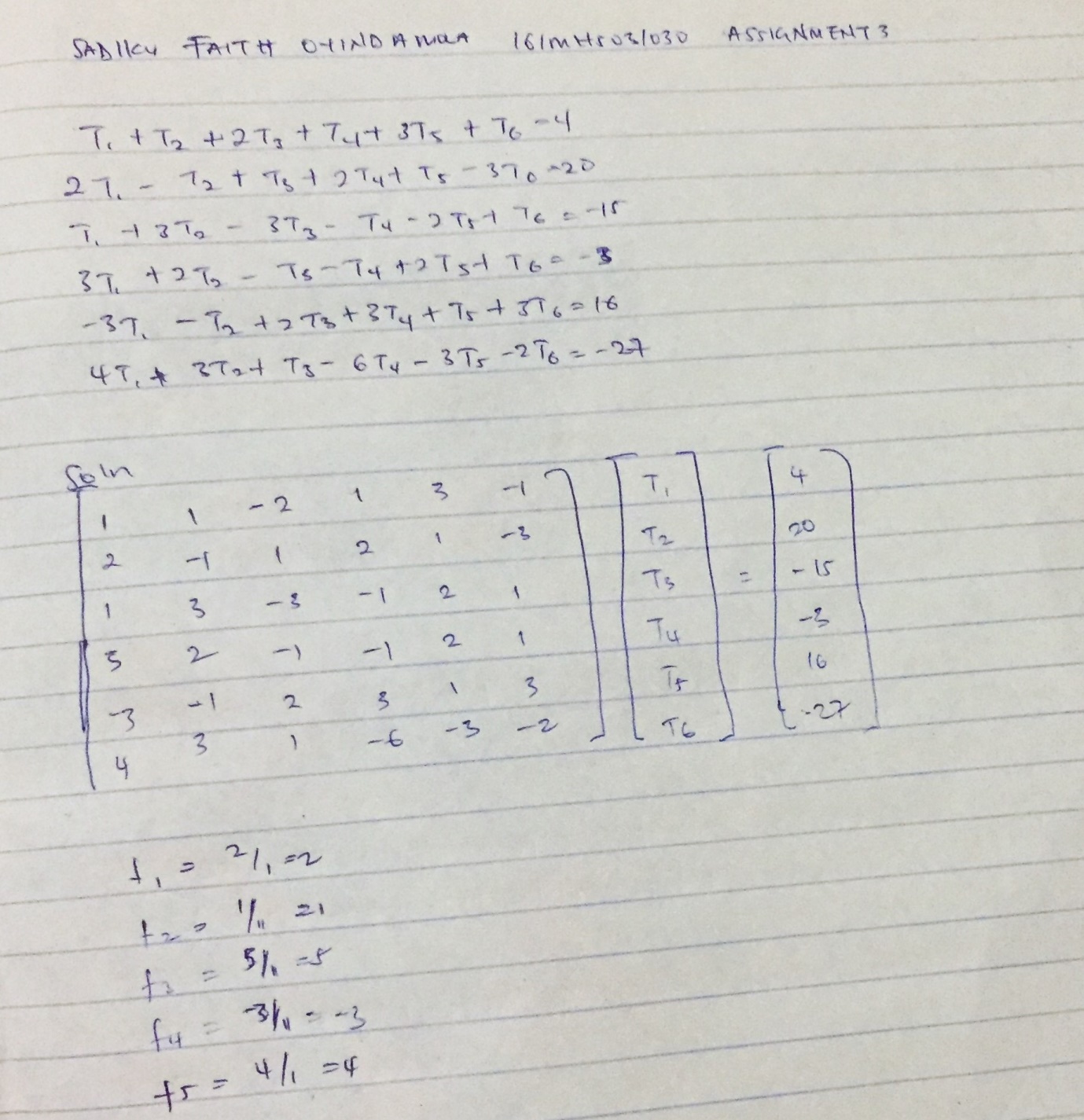 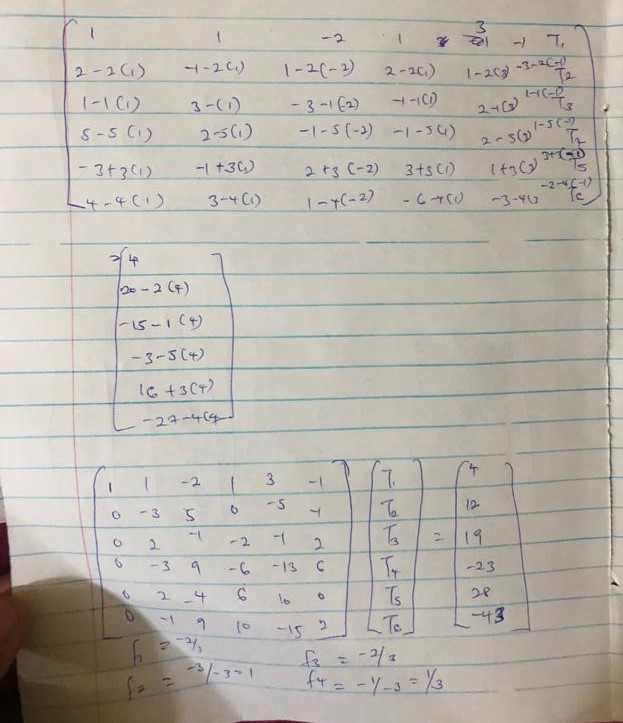 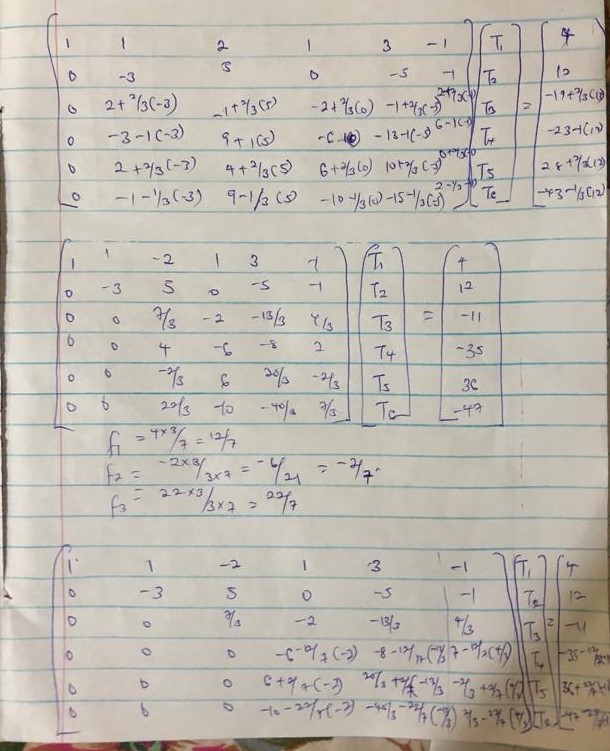 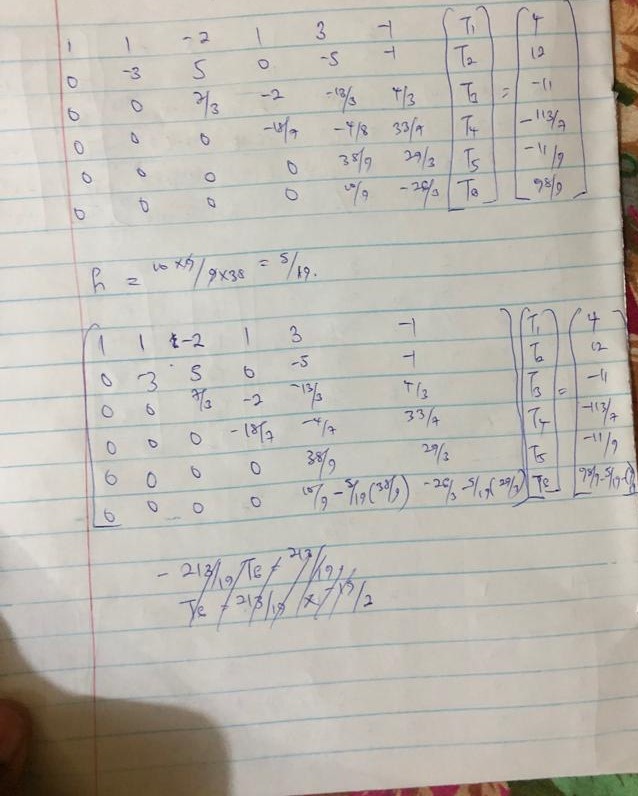 